Lección 6: El problema de los casillerosDescifremos lo que está sucediendo en un juego sobre casilleros.6.1: Casilleros dudososLa imagen muestra unos casilleros en el pasillo de una escuela.Los 20 estudiantes de la clase de Tyler de cuarto grado van a jugar un juego en un pasillo que tiene 20 casilleros en fila.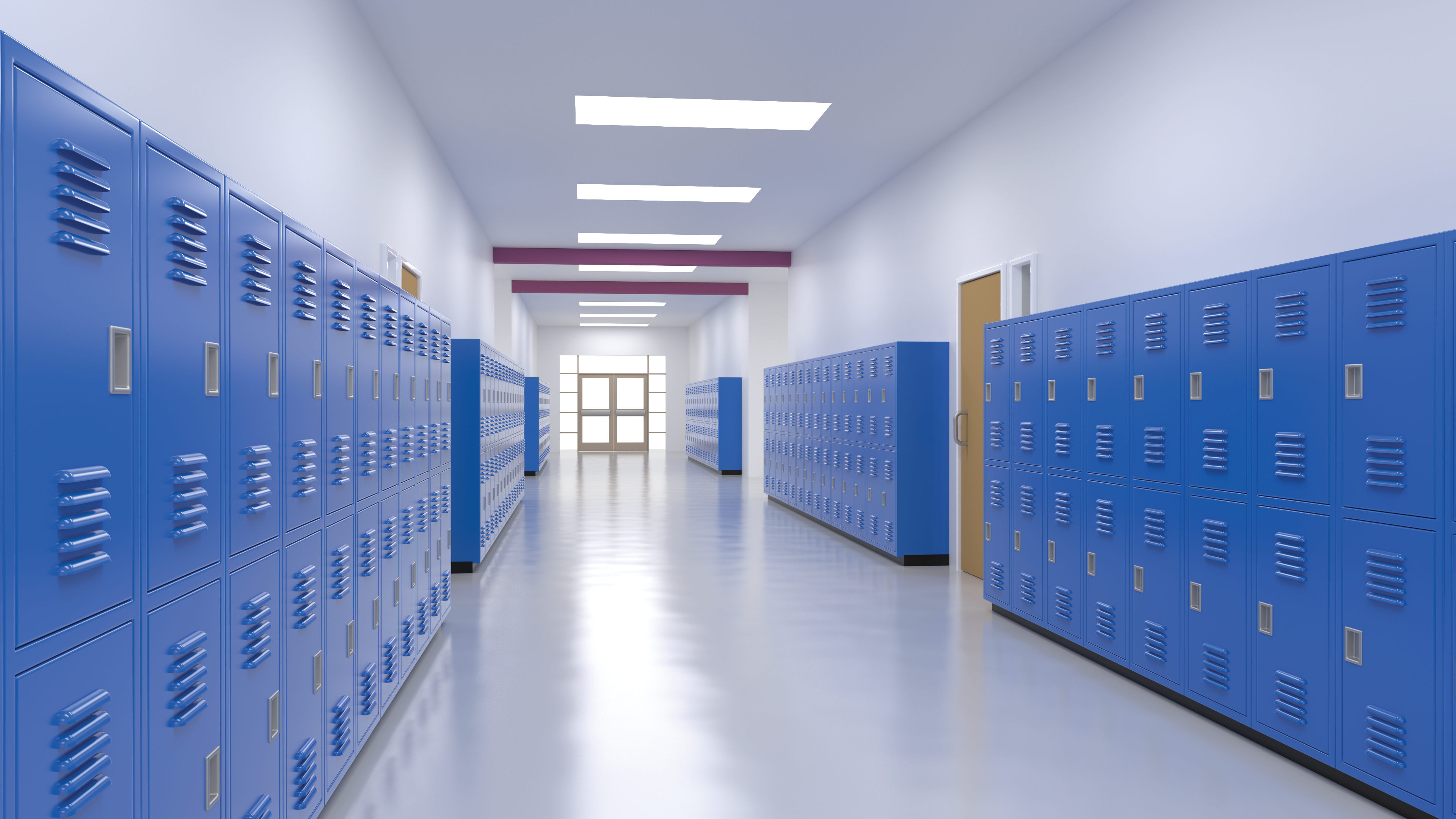 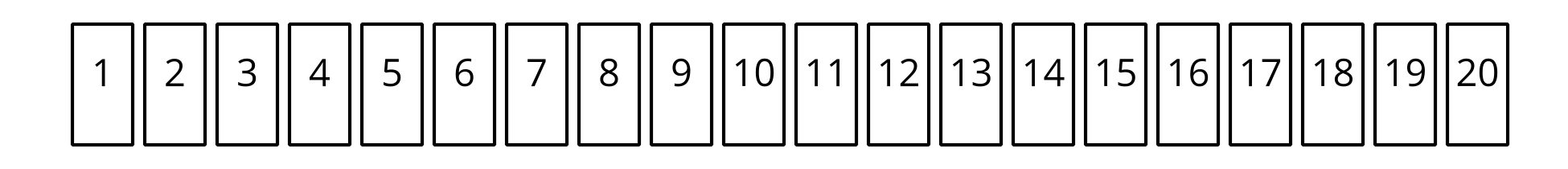 El primer estudiante comienza en el primer casillero y recorre el pasillo abriendo todos los casilleros.El segundo estudiante comienza en el segundo casillero y recorre el pasillo cerrando un casillero sí y uno no.El tercer estudiante recorre el pasillo y se detiene en cada tercer casillero. Lo abre si está cerrado o lo cierra si está abierto.Este proceso continúa hasta que los 20 estudiantes de la clase hayan recorrido el pasillo y tocado algunos casilleros.Haz una representación para mostrar lo que entiendes de este problema. Piensa en:¿Cómo se ven los casilleros en tu representación?¿Cómo usas tu representación para llevar registro de los estudiantes que tocan cada casillero?¿Cómo se muestra en tu representación cuáles casilleros están abiertos o cerrados?6.2: En un abrir y cerrar de casillerosLos 20 estudiantes de la clase de Tyler de cuarto grado van a jugar un juego en un pasillo que tiene 20 casilleros en fila.Tu objetivo es averiguar cuáles casilleros van a ser tocados a medida que los estudiantes tengan su turno abriendo o cerrando los casilleros.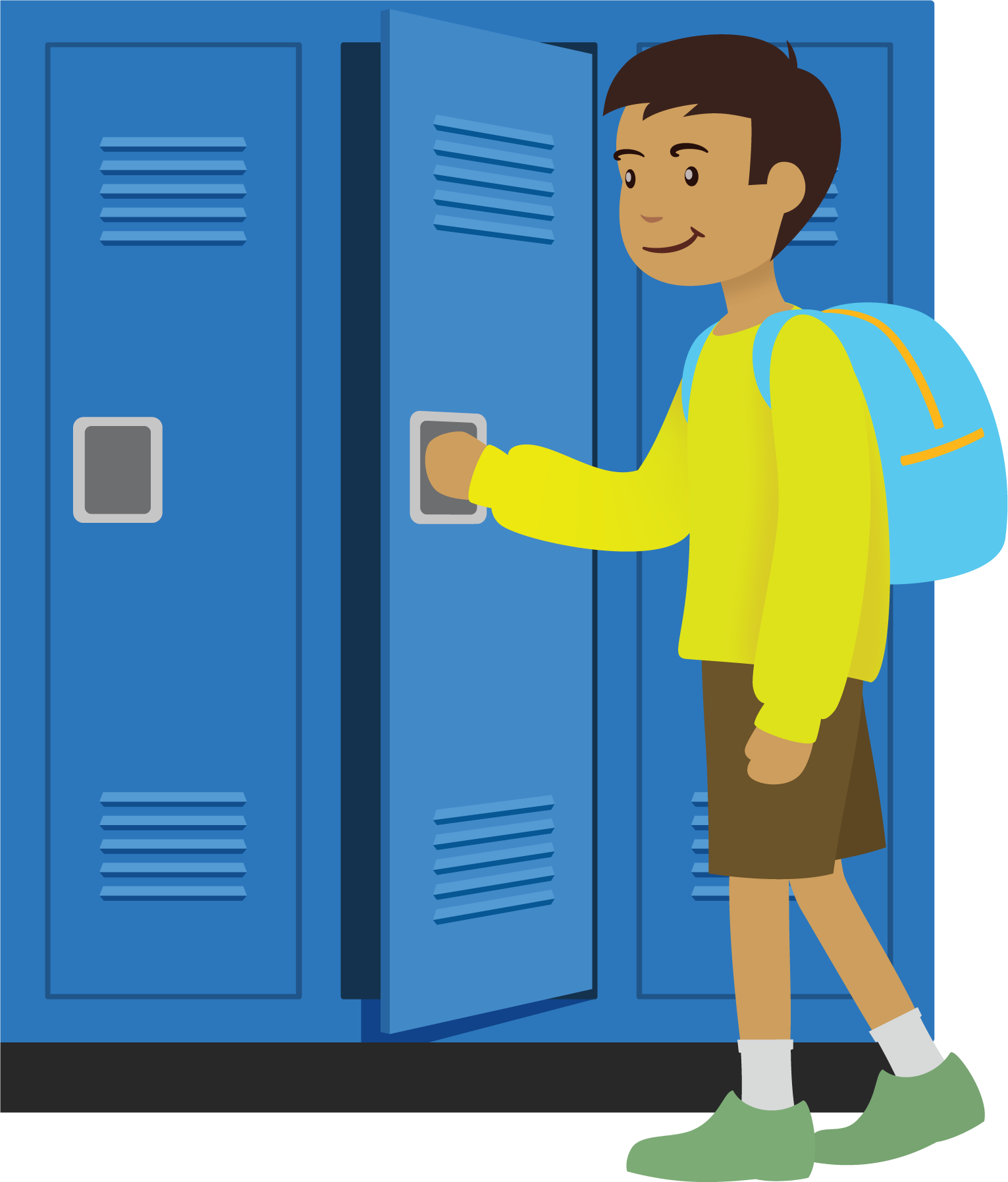 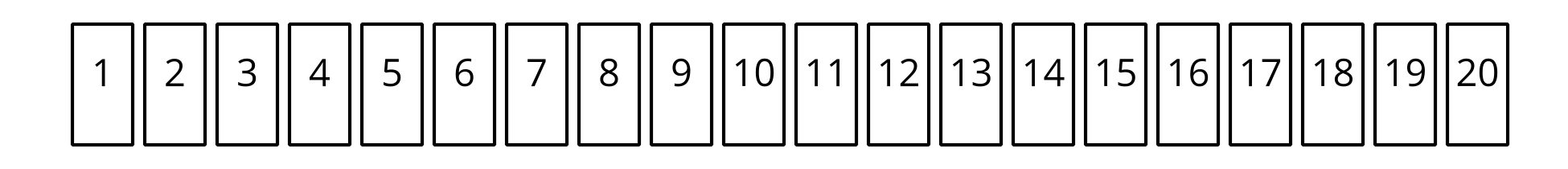 ¿Cuáles son los números de los casilleros que abre o cierra el tercer estudiante?¿Cuáles son los números de los casilleros que abre o cierra el quinto estudiante?¿Cuántos estudiantes abren o cierran el casillero 17? Explica o muestra cómo lo sabes.¿A cuáles casilleros los tocan solo 2 estudiantes? Explica o muestra cómo lo sabes.¿A cuáles casilleros los tocan solo 3 estudiantes? Explica o muestra cómo lo sabes.¿Cuáles casilleros son los más tocados? Explica o muestra cómo lo sabes.Si te queda tiempo: ¿Cuáles casilleros quedan abiertos al final del juego? Explica o muestra cómo lo sabes.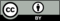 © CC BY 2021 Illustrative Mathematics®